一、成交供应商推荐理由、得分本项目共有3家供应商参与磋商，均通过资格性符合性检查。上海翰高科技开发有限公司需求理解比较全面，设计方案较详细、针对性较强，实施方案操作性较强，类似业绩较多。上海荟宸信息科技有限公司需求理解较为笼统，设计方案等内容针对性一般，售后服务满足招标要求，类似业绩较多。上海宝通汎球电子有限公司类似项目业绩较少，人员配置一般，设计方案比较简单。经现场磋商及评审委员会独立打分，上海翰高科技开发有限公司综合得分89.88分，排名第一，推荐为成交候选供应商。二、上海翰高科技开发有限公司《中小企业声明函》截图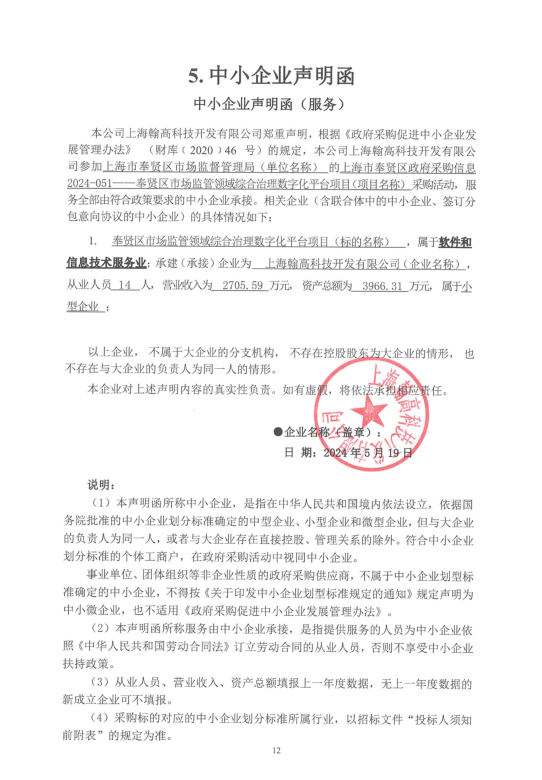 